Demand Response SubcommitteePJM Conference and Training CenterJanuary 30, 20199:30 a.m. – 12:30 p.m. EPT(9:30-9:45) AdministrationWelcome, Announcements and Anti-trust and Code of Conduct announcementRoll call:  in-person only Review prior minutes – 11/16/2018 meetingRequest for any additional agenda itemsBrief update/discussion of DR related activity in other stakeholder groups – MIC, OC, PC, or other(9:45-10:45 ) Load Management Test requirement problem statementJack O’Neill will review draft problem statement and charge that will be read at next MIC meeting. PJM requests input from DRS prior to presenting at the MIC. (10:45 – 11:10 ) Input on DR training material and coursesAndrea Yeaton and Shane Watts from PJM would like to get input on existing DR training material and courses. PJM will review existing training material and courses and enhance for 2020. ( 11:10-11:20) Break (11:20-11:50 ) BtMG/DER used to reduce load for DRPete Langbein will review the existing rules and provide an update based on recently approved business rule changes from the Distributed Energy Resource Subcommittee.( 11:50-12:00) DR data share with EDC (DERS suggestion)PJM received feedback about sharing additional information on source of load reduction to EDCs. A couple EDCs indicated the additional information would add value. PJM would like feedback from CSPs if sharing this information will create any issues. (12:00 – 12:30) DR Hub enhancement for CSP scheduled Load Management testsAndrea Yeaton will review DR Hub enhancements that will be implemented mid-March. This will include DR Hub user interface and web services changes for a CSP to acknowledge their scheduled Load Management tests and re-tests.Future Agenda ItemsParticipants will have the opportunity to request the addition of any new item(s) to the agenda of a future meeting.Author: Jack ThomasAntitrust:You may not discuss any topics that violate, or that might appear to violate, the antitrust laws including but not limited to agreements between or among competitors regarding prices, bid and offer practices, availability of service, product design, terms of sale, division of markets, allocation of customers or any other activity that might unreasonably restrain competition.  If any of these items are discussed the chair will re-direct the conversation.  If the conversation still persists, parties will be asked to leave the meeting or the meeting will be adjourned.Code of Conduct:As a mandatory condition of attendance at today's meeting, attendees agree to adhere to the PJM Code of Conduct as detailed in PJM Manual M-34 section 4.5, including, but not limited to, participants' responsibilities and rules regarding the dissemination of meeting discussion and materials.Public Meetings/Media Participation: Unless otherwise noted, PJM stakeholder meetings are open to the public and to members of the media. Members of the media are asked to announce their attendance at all PJM stakeholder meetings at the beginning of the meeting or at the point they join a meeting already in progress. Members of the Media are reminded that speakers at PJM meetings cannot be quoted without explicit permission from the speaker. PJM Members are reminded that "detailed transcriptional meeting notes" and white board notes from "brainstorming sessions" shall not be disseminated. Stakeholders are also not allowed to create audio, video or online recordings of PJM meetings. Participant Identification in WebEx: When logging into the WebEx desktop client, please enter your real first and last name as well as a valid email address. Be sure to select the “call me” option. PJM support staff continuously monitors WebEx connections during stakeholder meetings. Anonymous users or those using false usernames or emails will be dropped from the teleconference.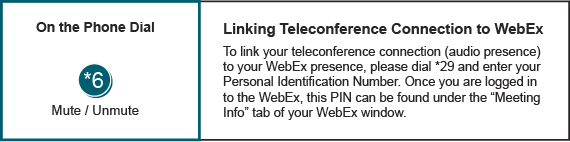 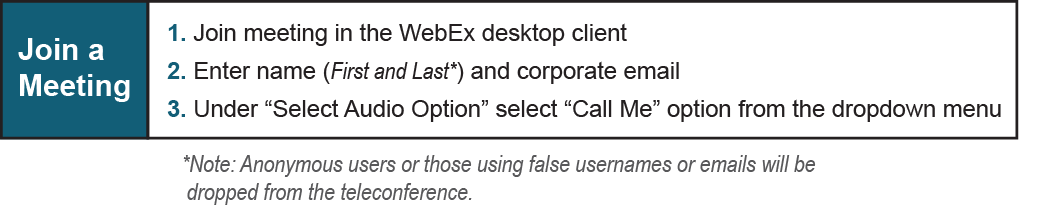 Future Meeting DatesWednesday1/30/20199:30 am – 4:00 pmPJM Conference & Training Center/ WebexWednesday2/27/20199:30 am – 4:00 pmPJM Conference & Training Center/ WebexThursday3/28/20199:30 am – 4:00 pmPJM Conference & Training Center/ WebexWednesday4/24/20199:30 am – 4:00 pmPJM Conference & Training Center/ WebexTuesday5/28/20199:30 am – 4:00 pmPJM Conference & Training Center/ WebexWednesday6/19/20199:30 am – 4:00 pmPJM Conference & Training Center/ WebexTuesday7/23/20199:30 am – 4:00 pmPJM Conference & Training Center/ WebexTuesday8/13/20199:30 am – 4:00 pmPJM Conference & Training Center/ WebexThursday9/5/20199:30 am – 4:00 pmPJM Conference & Training Center/ WebexWednesday10/2/20199:30 am – 4:00 pmPJM Conference & Training Center/ WebexWednesday11/6/20199:30 am – 4:00 pmPJM Conference & Training Center/ WebexMonday12/9/20199:30 am – 4:00 pmPJM Conference & Training Center/ Webex